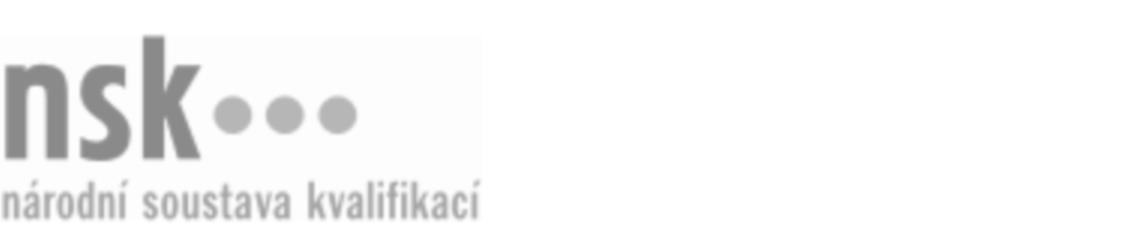 Autorizované osobyAutorizované osobyAutorizované osobyAutorizované osobyAutorizované osobyAutorizované osobyAutorizované osobyAutorizované osobyMechanik/mechanička příslušenství osobních automobilů (kód: 23-103-H) Mechanik/mechanička příslušenství osobních automobilů (kód: 23-103-H) Mechanik/mechanička příslušenství osobních automobilů (kód: 23-103-H) Mechanik/mechanička příslušenství osobních automobilů (kód: 23-103-H) Mechanik/mechanička příslušenství osobních automobilů (kód: 23-103-H) Mechanik/mechanička příslušenství osobních automobilů (kód: 23-103-H) Mechanik/mechanička příslušenství osobních automobilů (kód: 23-103-H) Mechanik/mechanička příslušenství osobních automobilů (kód: 23-103-H) Autorizující orgán:Autorizující orgán:Ministerstvo průmyslu a obchoduMinisterstvo průmyslu a obchoduMinisterstvo průmyslu a obchoduMinisterstvo průmyslu a obchoduMinisterstvo průmyslu a obchoduMinisterstvo průmyslu a obchoduMinisterstvo průmyslu a obchoduMinisterstvo průmyslu a obchoduMinisterstvo průmyslu a obchoduMinisterstvo průmyslu a obchoduMinisterstvo průmyslu a obchoduMinisterstvo průmyslu a obchoduSkupina oborů:Skupina oborů:Strojírenství a strojírenská výroba (kód: 23)Strojírenství a strojírenská výroba (kód: 23)Strojírenství a strojírenská výroba (kód: 23)Strojírenství a strojírenská výroba (kód: 23)Strojírenství a strojírenská výroba (kód: 23)Strojírenství a strojírenská výroba (kód: 23)Povolání:Povolání:Mechanik opravář motorových vozidelMechanik opravář motorových vozidelMechanik opravář motorových vozidelMechanik opravář motorových vozidelMechanik opravář motorových vozidelMechanik opravář motorových vozidelMechanik opravář motorových vozidelMechanik opravář motorových vozidelMechanik opravář motorových vozidelMechanik opravář motorových vozidelMechanik opravář motorových vozidelMechanik opravář motorových vozidelKvalifikační úroveň NSK - EQF:Kvalifikační úroveň NSK - EQF:333333Platnost standarduPlatnost standarduPlatnost standarduPlatnost standarduPlatnost standarduPlatnost standarduPlatnost standarduPlatnost standarduStandard je platný od: 21.10.2022Standard je platný od: 21.10.2022Standard je platný od: 21.10.2022Standard je platný od: 21.10.2022Standard je platný od: 21.10.2022Standard je platný od: 21.10.2022Standard je platný od: 21.10.2022Standard je platný od: 21.10.2022Mechanik/mechanička příslušenství osobních automobilů,  28.03.2024 11:42:24Mechanik/mechanička příslušenství osobních automobilů,  28.03.2024 11:42:24Mechanik/mechanička příslušenství osobních automobilů,  28.03.2024 11:42:24Mechanik/mechanička příslušenství osobních automobilů,  28.03.2024 11:42:24Mechanik/mechanička příslušenství osobních automobilů,  28.03.2024 11:42:24Strana 1 z 2Strana 1 z 2Autorizované osobyAutorizované osobyAutorizované osobyAutorizované osobyAutorizované osobyAutorizované osobyAutorizované osobyAutorizované osobyAutorizované osobyAutorizované osobyAutorizované osobyAutorizované osobyAutorizované osobyAutorizované osobyAutorizované osobyAutorizované osobyNázevNázevNázevNázevNázevNázevKontaktní adresaKontaktní adresa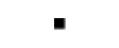 Střední odborná škola a Střední odborné učiliště Neratovice, Školní 664Střední odborná škola a Střední odborné učiliště Neratovice, Školní 664Střední odborná škola a Střední odborné učiliště Neratovice, Školní 664Střední odborná škola a Střední odborné učiliště Neratovice, Školní 664Střední odborná škola a Střední odborné učiliště Neratovice, Školní 664Školní 664, 27711 NeratoviceŠkolní 664, 27711 NeratoviceStřední odborná škola a Střední odborné učiliště Neratovice, Školní 664Střední odborná škola a Střední odborné učiliště Neratovice, Školní 664Střední odborná škola a Střední odborné učiliště Neratovice, Školní 664Střední odborná škola a Střední odborné učiliště Neratovice, Školní 664Střední odborná škola a Střední odborné učiliště Neratovice, Školní 664Školní 664, 27711 NeratoviceŠkolní 664, 27711 NeratoviceStřední odborná škola lesnická a strojírenská Šternberk Střední odborná škola lesnická a strojírenská Šternberk Střední odborná škola lesnická a strojírenská Šternberk Střední odborná škola lesnická a strojírenská Šternberk Střední odborná škola lesnická a strojírenská Šternberk Opavská 55/8, 78501 Šternberk Opavská 55/8, 78501 Šternberk Střední odborná škola lesnická a strojírenská Šternberk Střední odborná škola lesnická a strojírenská Šternberk Střední odborná škola lesnická a strojírenská Šternberk Střední odborná škola lesnická a strojírenská Šternberk Střední odborná škola lesnická a strojírenská Šternberk Opavská 55/8, 78501 Šternberk Opavská 55/8, 78501 Šternberk Opavská 55/8, 78501 Šternberk Opavská 55/8, 78501 Šternberk Střední škola průmyslová, technická a automobilní JihlavaStřední škola průmyslová, technická a automobilní JihlavaStřední škola průmyslová, technická a automobilní JihlavaStřední škola průmyslová, technická a automobilní JihlavaStřední škola průmyslová, technická a automobilní Jihlavatř. Legionářů 1572/3, 58601 Jihlavatř. Legionářů 1572/3, 58601 Jihlavatř. Legionářů 1572/3, 58601 Jihlavatř. Legionářů 1572/3, 58601 JihlavaStřední škola technických oborů, Havířov-Šumbark, Lidická 1a/600, příspěvková organizaceStřední škola technických oborů, Havířov-Šumbark, Lidická 1a/600, příspěvková organizaceStřední škola technických oborů, Havířov-Šumbark, Lidická 1a/600, příspěvková organizaceStřední škola technických oborů, Havířov-Šumbark, Lidická 1a/600, příspěvková organizaceStřední škola technických oborů, Havířov-Šumbark, Lidická 1a/600, příspěvková organizaceLidická 600/1a, 73601 Havířov - Šumbark Lidická 600/1a, 73601 Havířov - Šumbark Střední škola technických oborů, Havířov-Šumbark, Lidická 1a/600, příspěvková organizaceStřední škola technických oborů, Havířov-Šumbark, Lidická 1a/600, příspěvková organizaceStřední škola technických oborů, Havířov-Šumbark, Lidická 1a/600, příspěvková organizaceStřední škola technických oborů, Havířov-Šumbark, Lidická 1a/600, příspěvková organizaceStřední škola technických oborů, Havířov-Šumbark, Lidická 1a/600, příspěvková organizaceLidická 600/1a, 73601 Havířov - Šumbark Lidická 600/1a, 73601 Havířov - Šumbark Vyšší odborná škola, Střední průmyslová škola automobilní a technická, České Budějovice, Skuherského 3Vyšší odborná škola, Střední průmyslová škola automobilní a technická, České Budějovice, Skuherského 3Vyšší odborná škola, Střední průmyslová škola automobilní a technická, České Budějovice, Skuherského 3Vyšší odborná škola, Střední průmyslová škola automobilní a technická, České Budějovice, Skuherského 3Vyšší odborná škola, Střední průmyslová škola automobilní a technická, České Budějovice, Skuherského 3Skuherského 1294, 37014 České BudějoviceSkuherského 1294, 37014 České BudějoviceVyšší odborná škola, Střední průmyslová škola automobilní a technická, České Budějovice, Skuherského 3Vyšší odborná škola, Střední průmyslová škola automobilní a technická, České Budějovice, Skuherského 3Vyšší odborná škola, Střední průmyslová škola automobilní a technická, České Budějovice, Skuherského 3Vyšší odborná škola, Střední průmyslová škola automobilní a technická, České Budějovice, Skuherského 3Vyšší odborná škola, Střední průmyslová škola automobilní a technická, České Budějovice, Skuherského 3Skuherského 1294, 37014 České BudějoviceSkuherského 1294, 37014 České BudějoviceMechanik/mechanička příslušenství osobních automobilů,  28.03.2024 11:42:24Mechanik/mechanička příslušenství osobních automobilů,  28.03.2024 11:42:24Mechanik/mechanička příslušenství osobních automobilů,  28.03.2024 11:42:24Mechanik/mechanička příslušenství osobních automobilů,  28.03.2024 11:42:24Mechanik/mechanička příslušenství osobních automobilů,  28.03.2024 11:42:24Strana 2 z 2Strana 2 z 2